ВЪЛШЕБНА НОВА ГОДИНА В РИВИЕРА МАЯ, МЕКСИКО!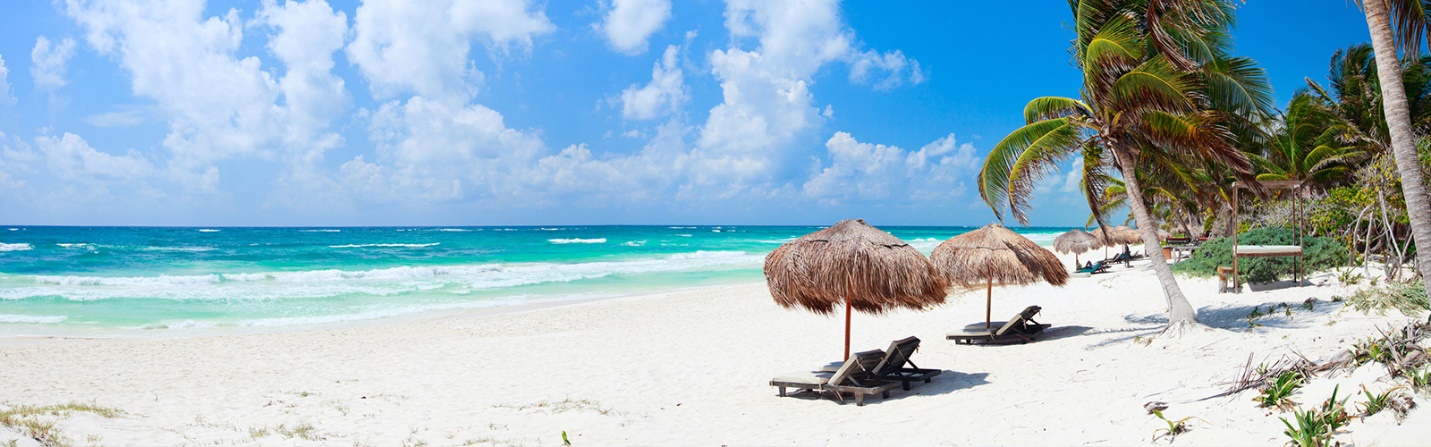 10 дни / 7 нощувкиМаршрут: София – Мадрид – Канкун – Мадрид – СофияДати: 29.12.2022 – 07.01.2023Цени от: 1843 евроПрограма:
Ден 1  29.12.2022 София – Мадрид 
Полет София – Мадрид. Пристигане в Мадрид и трансфер до хотела. Нощувка.
 
Ден 2 30.12.2022 Мадрид - Канкун
Закуска. Трансфер до летището за директен чартърен полет от Мадрид до Канкун в 14:30 ч. Пристигане в Канкун в 19:20 ч., където ще бъдете любезно посрещнати от фирмата партньор на място. Трансфер до избрания от Вас хотел в Ривиера Мая. Свободно време за почивка. Нощувка.

Ден 3 31.12.2022 Ривиера Мая
Свободно време. Време за развлечения. Посрещане на Новата година. Нощувка. 
Ден 4 1.01.2023 Ривиера Мая 
Свободен ден за плаж. *По желание:Чичен Ица с включен обяд - едно от седемте нови чудеса на света. Направете изключителна обиколка и се запознайте с историята на едно от основните археологически обекти на Юкатан. Разгледайте руините на цивилизацията на маите, опознайте историята и направете незабравими снимки в храма Кукулкан.Цена: 104 евро/204 лв. Включено: транспорт, входни такси, обяд, чадъри, аудио системи.  Вечеря. Нощувка.

Ден 5 2.01.2023 Ривиера Мая 
Свободен ден за почивка. *По желание: Екскурзия до остров Козумел и възможност за гмуркане. Kозумел е най-големият Мексикански остров с буйна зелена растителност, топъл и влажен климат, бял пясък, лагуни. На острова се намира петата по големина подводна пещера, открита през 1990 г. Рифовете, които заобикалят острова са втората по големина морска екосистема в света. Тук са резерватите „Природният Морски Риф на Козумел“ и природният парк „Чанканаб“, създадени да защитават живота под вода и привлекли вниманието на изследователи като Жак Кусто. Свободно време за плаж. Нощувка.Цена : 113 евро/ 221 лв. на човек

Ден 6 3.01.2023 Ривиера Мая
Свободно време за плаж или *По желание: Екскурзия до Коба и Тулум с включен обяд: Коба е древен град на маите, разположен на полуостров Юкатан. От там минава най-голямата мрежа от каменни пътеки по времето на древните маи. Можете да видите множество рисувани и изписани плочи, които документират церемониални животи важни събития от късния класически период (600-900г) на мезоамериканската цивилизация. Древният град има уникално разположение на брега на морето, заобиколен от крепостни стени. Тулум е една от най-впечатляващите дестинации в Мексико. Най-големите забележителности са Големият дворец, Храма на фреските, Храма на Спускащия се Бог. Свободно време за плаж или разглеждане на курорта. Нощувка.Цена:119 евро/233 лв. Включено: Трансфер, луксозен автобус със санитарен възел. Обиколка с екскурзовод на археологическите обекти Коба и Тулум (45 мин. за всяка) и свободно време. Кутия за обяд по пътя към Cobá и леки закуски по пътя за Тулум. Обяд на бюфет и бутилирана вода.

Ден 7 4.01.2023 Ривиера Мая
Свободно време за плаж, почивка или пазаруване. Нощувка.

Ден 8 5.01.2023 Ривиера Мая
Свободно време за плаж или *по желание допълнителна екскурзия: Dolphin Discovery  (Cat & Royal Swim Vip)Dolphin Royal Swim e eдна от най-динамичните, образователни и забавни програми. Ще се насладите на директният контакт с делфините,които ще изпълнят маневрата, наречена "foot push" или теглене с гръбната перка, теглене с коремната перка, скокове и акробатика, целувки, пляскане, пеене и безкрайни незабравими преживявания. По-късно, ще се насладите на вкусен обяд (тип шведска маса) с интернационална кухня и включени напитки в нашата ВИП зона, ексклузивна част от ресторанта оборудвана с климатик и панорамен басейн. Не забравяй да вземеш: Удобни дрехи, бански , дрехи за преобличане,шапка, слънцезащитен крем ,слънчеви очила. Включва: трансфер, разходка с Катамаран ,местни алкохолни напитки , обяд тип шведска маса, 15 мин информация и 50 минути във водата с делфините. Не включва: снимки с делфините, допълнителни дейности , пристанищни такси (150 мексикансо песо на човек). Времетраене: 11  часа (включвайки пътуването).Цена: 172 евро/ 337 лв. на човекНощувка.

Ден 9 6.01.2023 Канкун - Мадрид
Трансфер до летището и полет за Мадрид в 21:20 ч.

Ден 10 7.01.2023 Мадрид - София
Пристигане в Мадрид в 12:35 ч. Полет Мадрид – София.Край на програмата!Пакетна ценаЦената включва:Самолетен билет Мадрид - Канкун - Мадрид с включени летищни такси (към дата 4.07.2022); 7 нощувки на база All inclusive в избрания от вас хотел в Ривиера Мая;Новогодишна вечеря;  Трансфер летище Канкун - хотел – летище Канкун; Медицинска застраховка с покритие 10 000 евро на ЗД „Евроинс”;Цената не включва:Самолетен билет София-Мадрид-София Нощувка в хотел в близост до летище Мадрид Еко такса – около 1 евро на нощувка, заплаща се директно на рецепцията на хотелаТуристическа такса Visitax – около 11 USD (заплаща онлайн) Разходи от личен характер; Допълнителни екскурзии – заявяват се и се заплащат на място; Застраховка „Отмяна на пътуване” със ЗД „Евроинс“Доплащане за медицинска застраховка за туристи от 64 до 74 години Доплащане за медицинска застраховка за туристи над 74 години (туристи над 74г се застраховат при различни условия, възможно е застрахователната компания да изисква попълване на здравна декларация)Застраховка „Отмяна на пътуване“Допълнителни екскурзии: Чичен Ица с включен обяд - 126 евро/247 лв Екскурзия до Коба и Тулум - 122 евро/240 лв.Tulum + Xel – На парк – 149 евро/ 292 лв.Dolphin Discovery  (Cat & Royal Swim Vip) – 145 евро/ 285 лв.ПОЛЕТНА ИНФОРМАЦИЯ:
Забележка: Часовете на полетите се препотвърждават седмица преди пътуването!Начин на плащане: депозит 50% от пакетната цена при записване; доплащане до 45 работни дни преди датата на отпътуване!
 Стандартни такси за прекратяване:Записаните туристи могат да прекратят договора при заплащане на стандартните такси за прекратяване: 1/ от деня следващ деня на подписване на договора до 60 календарни дни преди датата на отпътуване  - такса в размер на 100 лв. на турист
2/ от 59 до 31 календарни дни преди датата на отпътуване - 100% от внесения депозит3/ под  30 календарни дни преди датата на отпътуване – 100% от общата цена на туристическия пакет
 Забележка: Туроператорът може да предложи самолетен билет по отсечката София – Мадрид - София. Моля да имате предвид, че самолетният билет не подлежи на анулация без неустойка. Условията за анулация и/ или промени в билета се проверяват при правенето на резервация, в зависимост от условията на тарифата на авиокомпанията, по която са запазени/ издадени билетите.
Наличните места в хотелите, както и самолетните билети по пакета са на база заявка – потвърждение!
Забележки: Минимален брой туристи: Няма – индивидуално пътуване. Хотелите, които сме избрали за Вас предлагат много добро съотношение качество/цена и са с отлични отзиви.Екскурзиите се провеждат на испански/английски и подлежат на препотвърждение. Има възможност да бъдат в различни дни от предложените, както и да бъдат заявени от България или на място; Цените са калкулирани при курс на 1$ = 1.75 лв.Цените подлежат на препотвърждение;Необходими документи: Международен паспорт с мин. валидност 6 месеца преди датата на пътуването!За деца до 18 години, пътуващи с един или без родител е нужна нотариална заверка от единия или от двамата родители!Пътуването е безвизово и без медицински изисквания за имунизации!  ВАЖНО! Към 1.07.2022 г.  при влизане в Испания на връщане от Мексико се изисква представяне на ваксинационен сертификат или антигенен тест!Вид използван транспорт: 
Самолет
Автобус / лек автомобил
*Поради постоянно променящите се цени на горивата авиокомпаниите могат да начислят т.нар.горивна такса /fuel surcharge/. В такъв случай туроператорът си запазва правото да променя цената на пътуването с фактическата стойност на горивната такса и тя ще е дължима за всички резервации за полета, за които тя се начислява, без значение кога те са направени.
 
Общи условия на застраховка „Помощ при пътуване в чужбина” – повече информация можете да получите в нашите офиси или на интернет страницата ни
Информация и общи условия на застраховка „Отмяна на пътуване” със ЗД „Евроинс” - повече информация можете да получите в нашите офиси или на интернет страницата ни

Туроператорът предлага възможност за сключване на допълнителен застрахователен договор „Отмяна на пътуване” (застраховката възлиза на 1,5 % - 3 % от пакетната цена) за покриване на разходите в случай на отказ от пътуване при определени условия. 
„Отмяна от пътуване“: ТО предоставя възможност за сключване на допълнителна  застраховка “Отмяна на пътуване” на ЗД Евроинс АД, по чл. 80, ал. 1, т.14 от Закона за туризма, покриваща разходите за анулиране на пътуването, за съкращаване и прекъсване на пътуването, поради здравословни причини на пътуващия, негови близки, неотложно явяване на дело, съкращаване от работа и др. Повече информация в офиса на фирмата. Туроператорът има сключена застраховка “Отговорност на Туроператора” по смисъла на чл.97 от Закона за туризма, с полица №: 03700100003838 на ЗД „Евроинс ” АД, валидна до 5.05.2023 гХотелиВъзрастен в двойна стаяВъзрастен в единична стаяВъзрастен в тройна стаяДете до 12 год. С двама възрастниRiu Lupita 5*1765 €/ 3460 лв2146 €/ 4203 лв1733 €/ 3397 лв547 €/ 1073 лвCatalonia Playa Maroma 5*1855 €/ 3636 лв2369 €/ 4644 лв1819 €/ 3566 лв844 €/ 1655 лвIBEROSTAR Paraíso Beach 5*2149€/ 4213 лв2923 €/ 5730 лв2063 €/ 4044 лв1485 €/ 2911 лвRiu Palace Mexico 5 *2315 €/ 4538 лв3033 €/ 5945 лв2255 €/ 4420 лв1567 €/ 2072 лвЗаминаване - Мадрид (MAD) >> Канкун (CUN)Заминаване - Мадрид (MAD) >> Канкун (CUN)EVE 9813Заминава Mадрид (MAD) в 13:55 ч.
Пристига Канкун, Мексико (CUN) в 18:10 ч.Връщане – Канкун (CUN) >> Мадрид (MAD)Връщане – Канкун (CUN) >> Мадрид (MAD)EVE 9814Заминава Канкун (CUN) в 20:15 ч.
Пристига Мадрид (MAD) в 12:00 ч. +1